This award is sponsored by Fettercairn WhiskyEntry Form 2024Looking beyond the on-trade and the world of communication, the IWSC is searching for individuals working in spirits and destined to make a name for themselves. Whether you work in Marketing, Buying, Sales or Finance or anywhere within the industry beyond the on-trade and communications, if you go above-and-beyond in your role, demonstrating dedication and passion for spirits outside the scope of your day job, this is the award for you.Recognised by your contemporaries as a talent and ready to shine outside your business, you will already be involved within wider aspects of the trade, as well as showing commitment and determination in everything you do.A £2.5k travel bursary will be awarded to the winner of this award. If you are entering for yourself, or if you are nominating someone, please ensure you fill in the correct sections below. Please answer the questions below to help our judges decide why you deserve to receive this accolade. Good luck.Please attach your CV with your entry, or share your work experience below:What was it that attracted you to working in the drinks industry? During your career, have you received any mentorship or guidance from anyone and if so, can you share some of the advice they shared with you? What parts of your role do you enjoy the most? It is understood that communication is incredibly important to ensuring consumers buy into the product. What changes have you made or are you helping to implement to improve consumer understanding?Do you have a favourite drink, and can you explain what it is and why?Part of the prize for this award is a £2,500 travel bursary. Please explain how you intend to use the prize money. This year we are giving entrants the option of including a short video with their submission to provide our judges with a better grasp of your personality. If you wish to submit a short film (up to 3 minutes) please use it to introduce yourself, explain why you deserve to be awarded our Emerging Talent award and share anything else you think will help your entry to stand out to our judging panel.  Thank you for entering the IWSC’s Emerging Talent Awards. Please return your completed form, with your headshot (and optional video) to marketing@iwsc.net before Friday 26 January 2024.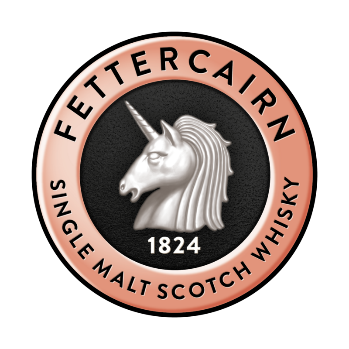 Emerging Talent in Spirits NOMINEE CONTACT INFORMATION – please completeNOMINEE CONTACT INFORMATION – please completeNOMINEE CONTACT INFORMATION – please completeNOMINEE CONTACT INFORMATION – please completeNominee’s name:Nominee’s name:Nominee’s email address:Nominee’s email address:Nominee’s country of residence:Nominee’s country of residence:Nominee’s mobile number:Nominee’s mobile number:Nominee’s social media handles:Nominee’s social media handles:If you are entering this award on behalf of someone else, please let us know why you think they deserve to win using the space below. Then please return this form to marketing@iwsc.netThe IWSC will follow up with your nominee for further information.If you are entering yourself, please continue to complete all the questions below and return your completed entry to marketing@iwsc.net with a copy of your headshot (JPEG/EPG) no later than Friday 26 January 2024.Judging will take place in early February and the winner announced w/c 19 February 2024. Good luck!If you are entering this award on behalf of someone else, please let us know why you think they deserve to win using the space below. Then please return this form to marketing@iwsc.netThe IWSC will follow up with your nominee for further information.If you are entering yourself, please continue to complete all the questions below and return your completed entry to marketing@iwsc.net with a copy of your headshot (JPEG/EPG) no later than Friday 26 January 2024.Judging will take place in early February and the winner announced w/c 19 February 2024. Good luck!If you are entering this award on behalf of someone else, please let us know why you think they deserve to win using the space below. Then please return this form to marketing@iwsc.netThe IWSC will follow up with your nominee for further information.If you are entering yourself, please continue to complete all the questions below and return your completed entry to marketing@iwsc.net with a copy of your headshot (JPEG/EPG) no later than Friday 26 January 2024.Judging will take place in early February and the winner announced w/c 19 February 2024. Good luck!If you are entering this award on behalf of someone else, please let us know why you think they deserve to win using the space below. Then please return this form to marketing@iwsc.netThe IWSC will follow up with your nominee for further information.If you are entering yourself, please continue to complete all the questions below and return your completed entry to marketing@iwsc.net with a copy of your headshot (JPEG/EPG) no later than Friday 26 January 2024.Judging will take place in early February and the winner announced w/c 19 February 2024. Good luck!FURTHER INFORMATIONFURTHER INFORMATIONFURTHER INFORMATIONFURTHER INFORMATIONCompany name (if applicable):Years in industry:ABOUT YOUABOUT YOUABOUT YOUABOUT YOU